RYSUNEK NUMER 2Noga metalowa No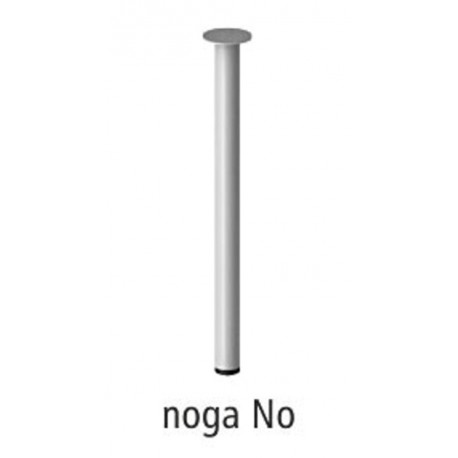 